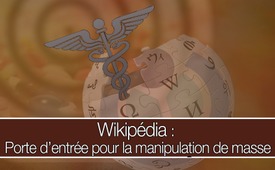 Wikipédia : Porte d’entrée pour la manipulation de masse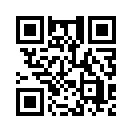 Jimmy Wales, cofondateur de Wikipédia, a déclaré en 2004 : « L'objectif est qu’à l’avenir le contenu de Wikipédia soit utilisé dans le monde entier comme base de l'éducation. Les informations doivent être vérifiées par des administrateurs indépendants. » Il est toutefois intéressant de noter que Wikimedia, organisation qui chapeaute Wikipédia, est largement financée par le lobby pharmaceutique et l'Open Society Foundation (fondée par George Soros).Jimmy Wales, co-fondateur de Wikipédia, a déclaré en 2004 : « L'objectif est, qu’à l’avenir le contenu de Wikipédia soit utilisé dans le monde entier comme base de l'éducation. Les informations doivent être vérifiées par des administrateurs indépendants. » Il est toutefois intéressant de noter que Wikimedia, organisation qui chapeaute Wikipédia, est largement financée par le lobby pharmaceutique et l'Open Society Foundation (fondée par George Soros, le multimilliardaire américain et stratège globaliste). Virgil Griffith un étudiant, a pu prouver en pratique de nombreuses manipulations. 

Virgil Griffith a développé un « Wikiscanner » qui a rendu possible la divulgation des adresses Internet de manipulateurs tels que les services secrets de la CIA ou de grandes sociétés pharmaceutiques. Dans Wikipédia, l'opinion de la société est donc dirigée par des auteurs qui agissent anonymement. Derrière un simulacre de sérieux se cache une censure massive. De plus, Wikipédia sert de plateforme publicitaire pour divers produits et entreprises. Compte tenu du niveau élevé de l'utilisation et du potentiel de manipulation, on peut comprendre pourquoi des personnes comme Jimmy Wales et George Soros s'impliquent et semblent propager par altruisme, une « éducation » librement accessible pour tous. Nous vous recommandons également notre film documentaire du 20 août 2016 « Les missionnaires de la démocratie se révèlent comme des anges de la mort » kla.tv/8865 et notre émission du 11 avril 2016 « Le côté obscur de Wikipédia » kla.tv/8062.de stk.Sources:www.infodirekt.eu/das-george-soros-netzwerk
www.wiki-rath.de/thesorosconnection.html
www.faz.net/aktuell/feuilleton/medien/internetwie-bei-wikipedia-manipuliert-wird-1463200.htmlCela pourrait aussi vous intéresser:#GeorgeSoros-fr - www.kla.tv/GeorgeSoros-fr

#Wikipedia-fr - Wikipédia - www.kla.tv/Wikipedia-frKla.TV – Des nouvelles alternatives... libres – indépendantes – non censurées...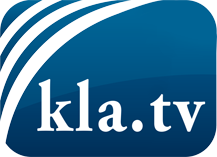 ce que les médias ne devraient pas dissimuler...peu entendu, du peuple pour le peuple...des informations régulières sur www.kla.tv/frÇa vaut la peine de rester avec nous! Vous pouvez vous abonner gratuitement à notre newsletter: www.kla.tv/abo-frAvis de sécurité:Les contre voix sont malheureusement de plus en plus censurées et réprimées. Tant que nous ne nous orientons pas en fonction des intérêts et des idéologies de la système presse, nous devons toujours nous attendre à ce que des prétextes soient recherchés pour bloquer ou supprimer Kla.TV.Alors mettez-vous dès aujourd’hui en réseau en dehors d’internet!
Cliquez ici: www.kla.tv/vernetzung&lang=frLicence:    Licence Creative Commons avec attribution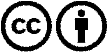 Il est permis de diffuser et d’utiliser notre matériel avec l’attribution! Toutefois, le matériel ne peut pas être utilisé hors contexte.
Cependant pour les institutions financées avec la redevance audio-visuelle, ceci n’est autorisé qu’avec notre accord. Des infractions peuvent entraîner des poursuites.